MINISTERE DU PETROLE, DE L’ENERGIE ET DES MINES---------------------------SOCIETE MAURITANIENNE D’ELECTRICITE (SOMELEC)----------------------------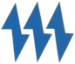 COMMISSION DES MARCHES D’INVESTISSEMENTS----------------------------AVIS D’ATTRIBUTION DEFINITIVE DE MARCHELe Président de la Commission des Marchés d’InvestissementsCheikh Abdellahi BEDDAMINISTERE DU PETROLE, DE L’ENERGIE ET DES MINES---------------------------SOCIETE MAURITANIENNE D’ELECTRICITE (SOMELEC)----------------------------COMMISSION DES MARCHES D’INVESTISSEMENTS----------------------------AVIS D’ATTRIBUTION DEFINITIVE DE MARCHELe Président de la Commission des Marchés d’InvestissementsCheikh Abdellahi BEDDAMINISTERE DU PETROLE, DE L’ENERGIE ET DES MINES---------------------------SOCIETE MAURITANIENNE D’ELECTRICITE (SOMELEC)----------------------------COMMISSION DES MARCHES D’INVESTISSEMENTS----------------------------AVIS D’ATTRIBUTION DEFINITIVE DE MARCHELe Président de la Commission des Marchés d’InvestissementsCheikh Abdellahi BEDDAMINISTERE DU PETROLE, DE L’ENERGIE ET DES MINES---------------------------SOCIETE MAURITANIENNE D’ELECTRICITE (SOMELEC)----------------------------COMMISSION DES MARCHES D’INVESTISSEMENTS----------------------------AVIS D’ATTRIBUTION DEFINITIVE DE MARCHELe Président de la Commission des Marchés d’InvestissementsCheikh Abdellahi BEDDAMINISTERE DU PETROLE, DE L’ENERGIE ET DES MINES---------------------------SOCIETE MAURITANIENNE D’ELECTRICITE (SOMELEC)----------------------------COMMISSION DES MARCHES D’INVESTISSEMENTS----------------------------AVIS D’ATTRIBUTION DEFINITIVE DE MARCHELe Président de la Commission des Marchés d’InvestissementsCheikh Abdellahi BEDDAMINISTERE DU PETROLE, DE L’ENERGIE ET DES MINES---------------------------SOCIETE MAURITANIENNE D’ELECTRICITE (SOMELEC)----------------------------COMMISSION DES MARCHES D’INVESTISSEMENTS----------------------------AVIS D’ATTRIBUTION DEFINITIVE DE MARCHELe Président de la Commission des Marchés d’InvestissementsCheikh Abdellahi BEDDANuméro du DAO 06/CMI/2022Denomination du MarchéFourniture des câbles objet du lot N°1 du matériel destiné à l’alimentation en énergie électrique du site de Maaden situé dans la zone de la ville de Chami. Nombre d’offres reçues01Date d’ouverture des offers  15/11/2022Nom et adresse de l’attributaire PUROIL S.L Avenue: Doctor Severo Ochoa,47,Planta 1 BP 2810, Alcobendas,Madrid, Espgne.Tél : + 34 915 555 720E- mail:info@puroil.esMontant du Marché   556 357,90  Euros HT/HDRéférence Procès-Verbal deLa Commission des MarchésPV N° 30 /CMI/2022 du  06 /12 /2022 Délai d’exécution   75  joursNuméro du DAO 06/CMI/2022Denomination du MarchéFourniture des transformateurs objet du lot N° 2 du matériel Destiné à l’alimentation en énergie électrique du site de Maaden situé dans la zone de la ville de Chami. Nombre d’offres reçues01Date d’ouverture des offers  15/11/2022Nom et adresse de l’attributaire PUROIL S.L Avenue: Doctor Severo Ochoa,47,Planta 1 BP 2810, Alcobendas,Madrid, Espgne.Tél : + 34 915 555 720E- mail:info@puroil.esMontant du Marché   337 397,67 Euros HT/HDRéférence Procès Verbal deLa Commission des MarchésPV N°  30/CMI/2022 du  06 /12 /2022 Délai d’exécution       90 joursNuméro du DAO 08/CMI/2022Denomination du MarchéFourniture du matériel d’Eclairage Public  destiné aux villes de Nouakchott, Nouadibou et KiffaNombre d’offres reçues04Date d’ouverture des offers  06/12/2022Nom et adresse de l’attributaire MEDICABLEZone industriel oulad salahTél : + 212 5 2233 42 43E-mail : m.talaadg@medicable.comMontant du Marché    377 829  Euros HT/HDRéférence Procès Verbal deLa Commission des MarchésPV N° 01/CMI/2023 du 04/01/2023Délai d’exécution        joursNuméro du DAO 01/CMI/2022Denomination du MarchéTravaux du projet d’extension des réseaux MT dans la zone sud-Est de la Mauritanie, réalisation clés en main d’une Boucle 33kV entre Kaédi et Sélibabi et postes associés.Lot1 : extension du poste 90/33Kv de Kaédi, Construction des lignes 33kV et potes associés.Nombre d’offres reçues07Date d’ouverture des offers  31/05/2022Nom et adresse de l’attributaire  Groupement: ESB-HIDELECO Ilot K extension lot N° 27 BP: 244 Nouakchott-Mauritanie                                                                                Montant du Marché  18 012 282 ?58 € HTT/292 780 900,58 MRU HTTRéférence Procès Verbal deLa Commission des MarchésPV N° 03/CMI/2023 du 26/01/2023Délai d’exécution        24 moisNuméro du DAO 01/CMI/2022Denomination du MarchéProjet d’extension des réseaux MT dans la zone sud-Est de la Mauritanie, réalisation clés en main d’une Boucle 33kV entre Kaédi et Sélibabi et postes associés.Lot  2: Réseaux et branchement BTNombre d’offres reçues06Date d’ouverture des offers  31/05/2022Nom et adresse de l’attributaire  CEGELEC- Maroc62, Boulevard  Oqba Ibnou Nafiaa,  20670  Casablaca MarocMontant du Marché 120 131 163,28 MRU HTT10 696 858 ,74 € HTTRéférence Procès-Verbal deLa Commission des MarchésPV N° 03/CMI/2023 du 26/01/2023Délai d’exécution        22 moisNuméro de l’AMI  02/CMI/2022Denomination du MarchéService de consultant pour l’assistant en passation des Marchés et deSupervision de l’exécution des contratsNombre d’offres reçues 12Date d’ouverture des offers  08/12/2022 Nom et adresse de l’attributaire   EFA-RIMTél : + 222 47 45 12 75 , E-mail : efarim@gmail.comTVZ, Nouakchott-MauritanieMontant du Marché  1 500 000 MRURéférence Procès Verbal deLa Commission des MarchésPV N° 04/CMI/2023 du 08/02/2023Délai d’exécution        12 mois